Unit 4: Planning and ControllingActivity 4: Corporate Culture Questions What is corporate culture also known as?What is it often described as?Finish this sentence… “it is the combined beliefs…”List and describe/define the two levels of corporate culture. List the four elements of daily organization life where observable culture is found. Under the “Corporate Culture and Strategic Management” heading describe what is accomplished through corporate culture.Assignment – Part 1Read the article entitled “UGRs®: The Way We Really Do Things Around Here.” (from OERB website)Think about the “unwritten ground rules” at organizations where you worked or volunteered. The article focused on negative UGRs, but sometimes UGRs can be positive as well.  Question #1: Identify one unwritten ground rule you experienced and describe the effect it had on organizational culture. What was management’s response to the UGR?  (3 Marks)Answer #1:Assignment – Part 2Read both of the following case studies, then choose one.  Case 1 (click on links from OERB website)

Corus: Continuous improvement as a business strategy Case 2

Siemens: Creating a high performance culture Answer the four questions at the end of the case study you selected. Your answers must be in complete sentences.Answers:  (7 Marks)Case Study # ________?Answer #1Answer #2Answer #3Answer #4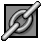 
Watch these two videos for insight into corporate culture and how it works. (links from OERB website)Read more from the “Building Your Company’s Vision” article by James C. Collins and Jerry I. Porras. Be sure to read at least the first five pages of the article (pages 65-69). Take note of the core values for these corporations: Merck, Nordstrom, Philip Morris, Sony, and Walt Disney. (from OERB website)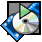 Assist Kate Delgado as she discovers the core and observable culture at ATOM Communication Agency. (from OERB website)